работа Совета экспертов В 2020 годУ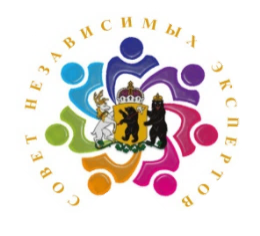 УТВЕРЖДЕННа расширенном заседании Совета независимых экспертовпротокол №1 от 19.02.2020МероприятиеДатаАнкетирование экспертов по вопросам деятельности Совета в 2019 году и их участия в этой работеянварьРазработка проекта плана на 2020 г.январьСтатистический анализ итогов работы Совета в 2019 годуянварьОрганизация заседания Совета, утверждение плана на 2020 г.февральРассмотрение кандидатур на включение в Совет независимых экспертовмарт-апрельОбновление рубрики «Мнение эксперта» (Из экспертов – на государственную службу, из государственной службы – в эксперты, Начинающие эксперты, Самые опытные эксперты, кадровики ОИВ об опыте взаимодействия с «лучшими» экспертами)март,июнь,сентябрь,декабрьОрганизация рабочих групп по созданию / экспертизе методики оценки управленческих компетенций кандидатов на замещение должностей ГГС категории «руководители», на включение в кадровый резерв и в РУК ЯОапрель - ноябрьОрганизация рабочих групп по доработке формы «обратной связи» для оценки экспертами особенностей организации конкурсных и аттестационных процедур в ОИВмайОбеспечение участия экспертов в мероприятиях стажировки по обмену опытом и распространению на ГГС лучших кадровых технологий в сфере управления кадрамиоктябрь - ноябрьОбеспечение участия экспертов в заседаниях аттестационных комиссий в органах властив течение годаОбеспечение участия экспертов в предварительной оценке кандидатов при формировании кадровых резервов, проведении конкурсов на замещение должностей гражданской службыв течение годаАктуализация материалов сайта Совета экспертовв течение годаМетодический семинар для экспертов (по вопросам методов и методик оценки кандидатов на должности ГГС)майОрганизация и проведение круглых столов, дискуссионных площадок с участием экспертов и представителей  ОИВсентябрьПроект «Начинающие эксперты» (по отдельному плану)в течение года